№ п/пНаименование товара, работ, услугЕд. изм.Кол-воТехнические, функциональные характеристикиТехнические, функциональные характеристики№ п/пНаименование товара, работ, услугЕд. изм.Кол-воПоказатель (наименование комплектующего, технического параметра и т.п.)Описание, значение1.МФ-1.89 Детский игровой домик "Ёлка"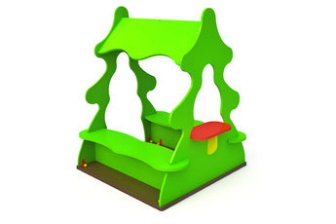 шт.1Длина  (мм)1400 (± 10мм)1.МФ-1.89 Детский игровой домик "Ёлка"шт.1Ширина  (мм)1200 (± 10мм)1.МФ-1.89 Детский игровой домик "Ёлка"шт.1Высота  (мм)1500 (± 10мм)1.МФ-1.89 Детский игровой домик "Ёлка"шт.1Площадь зоны безопасности, м2Не менее 9,51.МФ-1.89 Детский игровой домик "Ёлка"шт.1Возрастная группа2-7 лет1.МФ-1.89 Детский игровой домик "Ёлка"шт.1Применяемые материалы Применяемые материалы 1.МФ-1.89 Детский игровой домик "Ёлка"шт.1ОписаниеКонструкция служит для защиты детей от солнца и осадков во время прогулок. Оформлена в виде «Домика - Ёлочки». Домик представляет собой разборную конструкцию.1.МФ-1.89 Детский игровой домик "Ёлка"шт.1МатериалМатериал – дерево гладко острогано, не имеет шероховатостей и выступающих частей метизов, которые могли бы травмировать ребёнка. Настил пола из ламинированной влагостойкой фанеры толщиной 27 мм размерами 1200х1200мм с антискользящим слоем по ГОСТ 53920-2010.1.МФ-1.89 Детский игровой домик "Ёлка"шт.1ДомикДомик оборудован двухскатной крышей. Скаты крыши размерами 1120х450мм изготовленные из влагостойкой ФСФ фанерой толщиной 21мм ГОСТ 3916.1-96. В скатах крыши предусмотрены позиционные отверстия для соединения крыши с боковинами домика. В конструкции домика предусмотрен один вход. Боковины домика изготовлены из влагостойкой ФСФ фанерой толщиной 21мм ГОСТ 3916.1-96 и оформлены в виде Ёлочки. В нижней части домика предусмотрены фигурные столики изготовленные из влагостойкой ФСФ фанерой толщиной 21мм ГОСТ 3916.1-96. В одной из боковин домика предусмотрен столик размерами 480х260 мм изготовленный из влагостойкой ФСФ фанерой толщиной 21мм ГОСТ 3916.1-96. Вся конструкция собирается при помощи монтажных уголков с позиционными отверстиями изготовленные из листа 3 мм по ГОСТ 19904-74.1.МФ-1.89 Детский игровой домик "Ёлка"шт.1МонтажПри монтаже домика к настилу пола прикрепляются закладные детали. Закладная деталь из трубы Ф 40х2 мм ГОСТ 10704-91, к нижней части которой приварена опорная пластина размером 80х80 мм изготовленная из листа 4 мм ГОСТ 19904-74. К верхнему торцу трубы закладной приварена крепежная пластина размерами 100х80 мм изготовленная из полосы 6х80мм по ГОСТ 103-76 с отверстиями для крепления. Вся конструкция имеет скругленные безопасные углы и края. Все металлические элементы окрашены полимерным порошковым покрытием, а фанерные элементы беседки окрашены двухкомпонентными, профессиональными красками, стойкими к сложным погодным условиям, истиранию, действию УФ. Крепежные элементы оцинкованы и закрыты пластиковыми заглушками.Требования к оборудованиюЭлементы игровых комплексов (сегменты труб, лотки, горки, лазы) выдерживают точечную нагрузку не менее 60 кг/дм2. Все материалы сохраняют свои характеристики в диапазоне температур от -65С до + 65С. Все детали, узлы и модули игрового оборудования обеспечивают максимальную безопасность конструкций, и являться травмобезопасными для детей и взрослых. Детское оборудование не допускает застревания тела, частей тела или одежды. Подвижные и неподвижные элементы оборудования: не образовывают сдавливающих или режущих поверхностей. Используемые материалы должны быть новыми, т.е. ранее не использованными, не бывшими в эксплуатации и не демонтированными с другого объекта.